                        Проект «Моя Республика»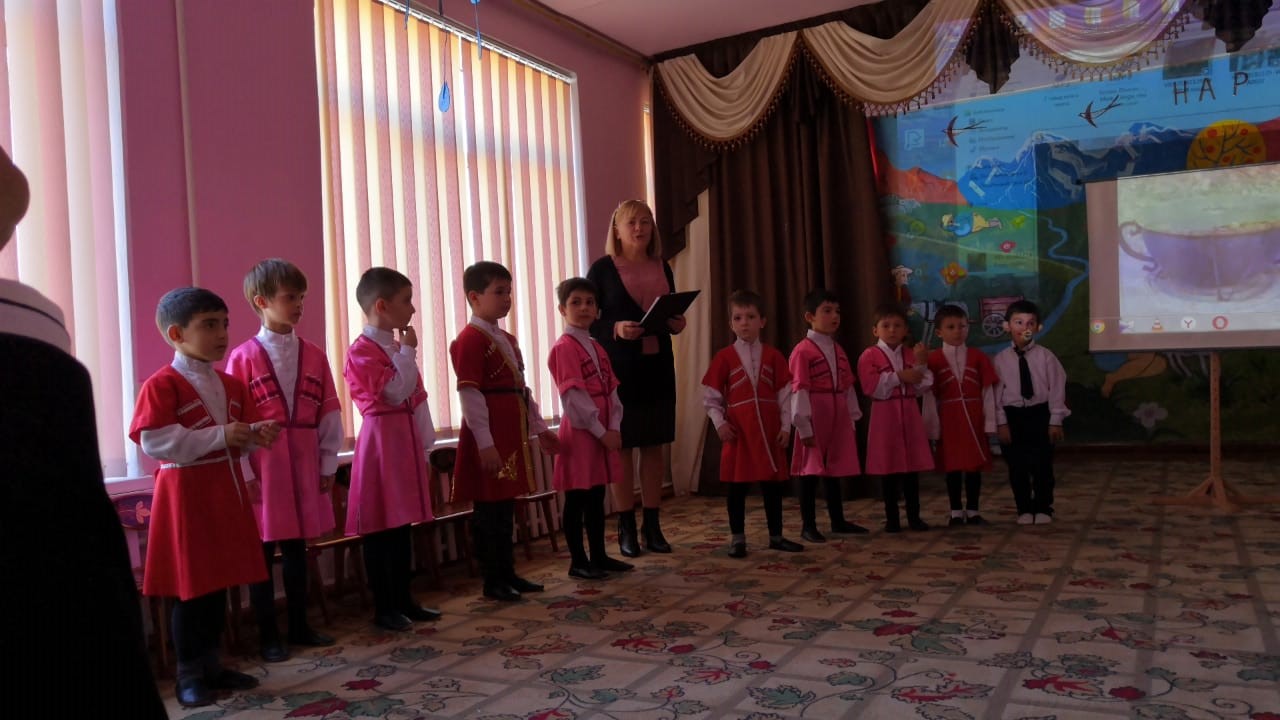                                                    Выполнила воспитатель  подготовительной   группы :                                                                                           Хадаева  Лилия  АвгановнаАктуальностьЛюбовь  к своему жилищу, к своему детскому саду.Постепенно расширяясь, эта любовь переходит в любовь к родной стране, к ее истории, прошлому и настоящему, а затем ко всему человечеству.                                                                                                       ( Д. С. Лихачев).Моя малая Родина … У каждого человека она своя, но для всех является той путеводной звездой, которая на протяжении всей жизни определяет очень многое, если не сказать– всё!Научить чувствовать красоту родной земли, уважать и гордиться людьми, живущими на этой земле, воспитывать любовь к родным местам, ко всему, что окружает ребёнка с детства – одна из главных задач педагогов, родителей.Одна из форм формирования интереса и любви дошкольников к малой Родине – это использование краеведческой работы.Процесс приобщения дошкольников к краеведению достаточно сложен, требует продуманного отбора содержания знаний, проектирования педагогического процесса на основе личностно-ориентированного взаимодействия, интеграции средств, методов и различных видов деятельности детей. Используя в работе с детьми краеведческий материал, мы воспитываем патриотические чувства, которые сохраняются на всю жизнь и служат духовному развитию личности. Его значение трудно переоценить: воспитывая детей на событиях, тесно связанных с историей, природой родного края, мы тем самым формулируем глубокую привязанность к нему, чувство гордости. Знакомство с историей, культурой, природой, бытом людей, живущих рядом, позволяет лучше почувствовать родной край, а значит стать созидателем своей малой Родины.Выбор данной темы обусловлен пониманием значимости этой проблемы, с одной стороны, и недостаточным уровнем знаний у детей и родителей о родном крае, с другой. Необходимо отметить, что в настоящее время эта работа не только актуальна, но и требует большого такта и терпения, так как в молодых семьях вопросы воспитания патриотизма, гражданственности не считаются важными и зачастую вызывают лишь недоумение.Цель проекта:Приобщение детей к историческим и духовным ценностям родного края, воспитание уважения к культурным и национальным традициям, формирование поисковой мотивации краеведческой деятельности.Задачи проекта:-сформировать у детей гражданственность, чувство любви и гордости к Родине на основе изучения истории, природы родного края;-систематизировать полученные ранее знания о родном крае;-познакомить с творчеством  осетинских  поэтов и художников;-расширять знания детей о флоре и фауне РСО-Алании;-познакомить детей с реками и озерами;- развивать память, творческое воображение, внимание, речь, мышление.-воспитывать любовь к родному краю, умение видеть прекрасное, гордиться им;Образовательные области:Познание, коммуникация, чтение художественной литературы, безопасность, художественное творчество, социализация, труд, музыка.Тип проекта:Информационно-практико-ориентированный.Участники проекта:Дети подготовительной к школе группы, воспитатели, инструктор по физ. воспитанию, учитель родного  языка, руководитель по музыкальному воспитанию.Продолжительность проекта: долгосрочныйГипотеза:Проживая в РСО- Алании  мы не только не посещаем уникальные места, но и мало знаем о них. В ходе реализации проекта дети получат знания о прекрасных местах, известных не только в республике. В ходе реализации проекта дети приобретут знания об истории республики, символике, достопримечательностях, будут знать имена тех, кто прославил республику, начнут проявлять интерес к событиям жизни края и отразят свои впечатления в продуктивной деятельности, то можно считать, что цель и задачи проекта выполнены.Этапы реализации проекта:Формы работызадачиСрок реализацииподготовительныйТест-опрос «Люби и знай родной край»Выяснить, что знают дети о родном краеКруглый столСформировать интерес у родителей по созданию условий для реализации проекта, ориентировать родителей на важность данной проблемы, обсудить задачи проекта.Подбор информации, наглядного материала, дидактических пособийСоздать условия для реализации проекта.Основной этап-Собственно-исследовательскийЦикл занятий:Беседа о флаге, гербе  РСО-Алании, Прослушивание гимна.Познакомить детей с символикой .Беседа о реках и озёрах данной республики.Познакомить детей с реками и озерами : откуда они берут начало, почему их так называют. Дать представление о значении водных ресурсов, их пользе.Рассказ воспитателя о достопримечательностях городов РСО-Алании.Формировать у детей любовь к родному краю, интереса к городам.Беседа о народных промыслах.Познакомить детей со старинными народными промыслами: резьба по дереву, чеканка, вышивание.Беседа о животном мире .Уточнить знания детей об образе жизни животных нашего края.Растительный мир (оформление Красной книги)Познакомить детей с разнообразием растительного мира : хвойные, лиственные леса, травы, растения, занесенные в Красную книгу.Ознакомление с национальным костюмом.Познакомить детей с национальным орнаментом, их значением.Ознакомление с творчеством осетинских художников:Продолжать воспитывать интерес к творчеству осетинских   художников:К. Л. Хетагурова,Ахсара Есенова, Захара Валиева, и т.д..Рассматривание книг, энциклопедий, иллюстрацийРазвивать у детей интерес к книгам о родном крае.Чтение произведений:Знакомство с  легендами , сказками: « Алдарский сын», «Бедняк и его  жена», «Богатырь Домбай», «Чудесный пояс»  и т.д.Через фольклорные и авторские произведения знакомить детей с жизнью осетинского народа, национальными обычаями, традициями, природой, воспитывать любовь к родному краю.Чтение и разучивание стихотворений о родном крае: «Моя Осетия», «Счастье», «В горах Осетии моей».Развивать память, умение выразительно рассказывать стихи, способствовать более яркому восприятию детей информации о РСО-Алании.Конкурс детских творческих работ:Рисование на тему: «Свадебное платье», «Моя любимая сказка», «Украшение осетинским орнаментом».Дать представление о многообразии способов изображения окружающего мира, развивать фантазию, мышление, воображение, эстетический вкус.Вечер загадок о флоре и фауне родного края.Развивать память, логическое мышление, воспитывать любовь к родной природе.Конкурс на лучший семейный рассказ:Рассказы, заранее подготовленные детьми (вместе с родителями), об исторических местах района и его знаменитых людях.Способствовать поисково – исследовательской деятельности, сотрудничества педагогов с родителями и детьми.Игротека:подвижные игры:«Слепой медведь», «Петушиное сражение», « Чепена», «Претягивание каната».Развивать двигательную активность детей во время подвижных игр, упражнять в согласовании движения с текстом.Дидактические игры:«С какого дерева лист?»«Назови друзей леса»,«Кто лишний»,«Найди животных нашего края»,«Когда это бывает»,«Грибная поляна»,«Кто живёт в реке».Развивать умение применять ранее полученные знания, закреплять названия растительного, животного мира, достопримечательностей марийского края.Сюжетно-ролевая игра:«Экскурсия по родному краю»-видео.Поддерживать интерес к сюжетно – ролевой игре, упражнять в умении применять полученные знания.Разучивание песен, танцев, прослушивание мелодий по данной теме.Совершенствовать творческие способности детей, закреплять практические навыки выразительного исполнения песен, воспитывать любовь к национальной культуре.Заключительный этап-обобщающийСоздание альбома о родном крае.Выставки рисунков.Итоговое занятие.Оформление стенгазеты « Мой родной край»»Систематизировать знания детей о родном крае. Развивать творческое воображение, мелкую моторику рук.Ожидаемые результаты:В группе будут созданы необходимые условия по ознакомлению детей с родным краем.У воспитанников:появится интерес к поисковой деятельности;сформируются представления о родном крае и родном городе, об основных архитектурных сооружениях, памятниках, определяющих облик города; знание названий улиц города; умение видеть красоту родного края и города, радоваться ей.У родителей:Повысится интерес к работе ДОУ.Повысится активность участия в конкурсах, выставках, экскурсиях.Окажут помощь в проведении экскурсий и целевых прогулок.Продукты проекта:фотоматериалы;стенгазета;конспекты познавательного проекта;слайд-шоу;альбомы.Оборудование:Альбомы, энциклопедии, рассказы и стихи о родном крае, сказки и легенды, предметы быта, национальный костюм.Основные формы реализации проекта:Беседа, рассматривание альбома, слушание аудиозаписи, загадывание загадок, рисование, чтение произведений, игры дидактические, словесные, подвижные, разучивание песен, стихов.Заключение:Таким образом, в ходе данного проекта, с выполнением исследовательских и творческих заданий у детей расширятся и систематизируются знания о родном крае: дети узнают много нового о родном крае, о его достопримечательностях, о жизни коренных жителей, об их обычаях и традициях; у детей сформируются такие нравственные качества, как любовь к Родине, своему Отечеству, к родной природе, к людям, населяющим эту землю. В игре и труде между детьми улучшатся дружеские взаимоотношения. Надеюсь, что полученные в детском саду знания пригодятся ребятам в их дальнейшей жизни.Литература:1.Метод проектов: от проблемы – к пониманию: пособие для работников образования, участвующих в инновационной деятельности/ Авт.-сост. С.А. Шургина. 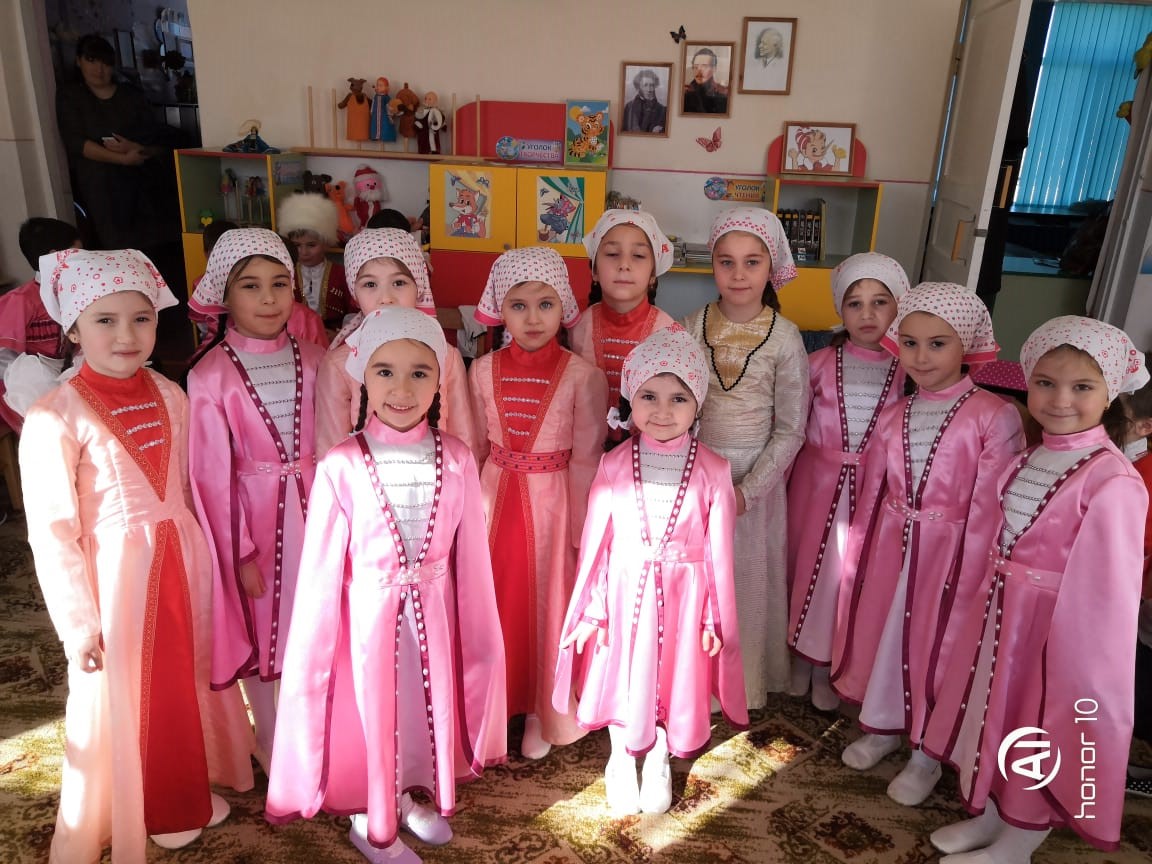 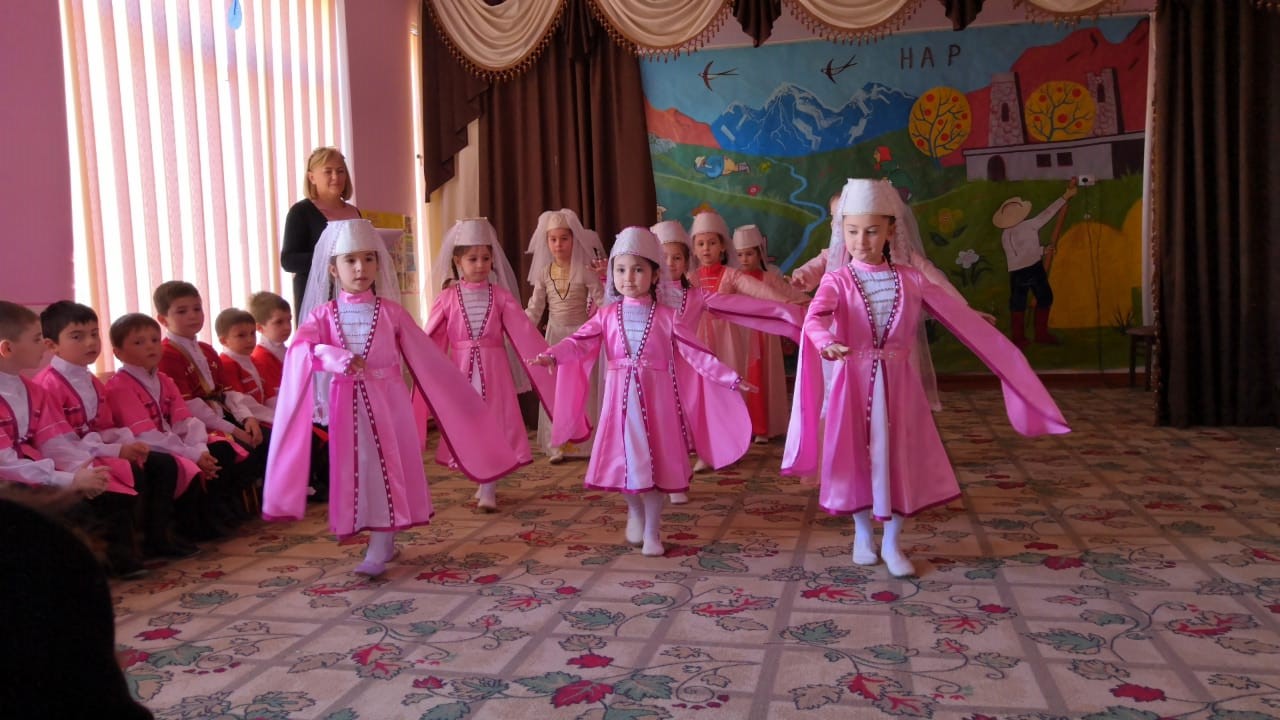 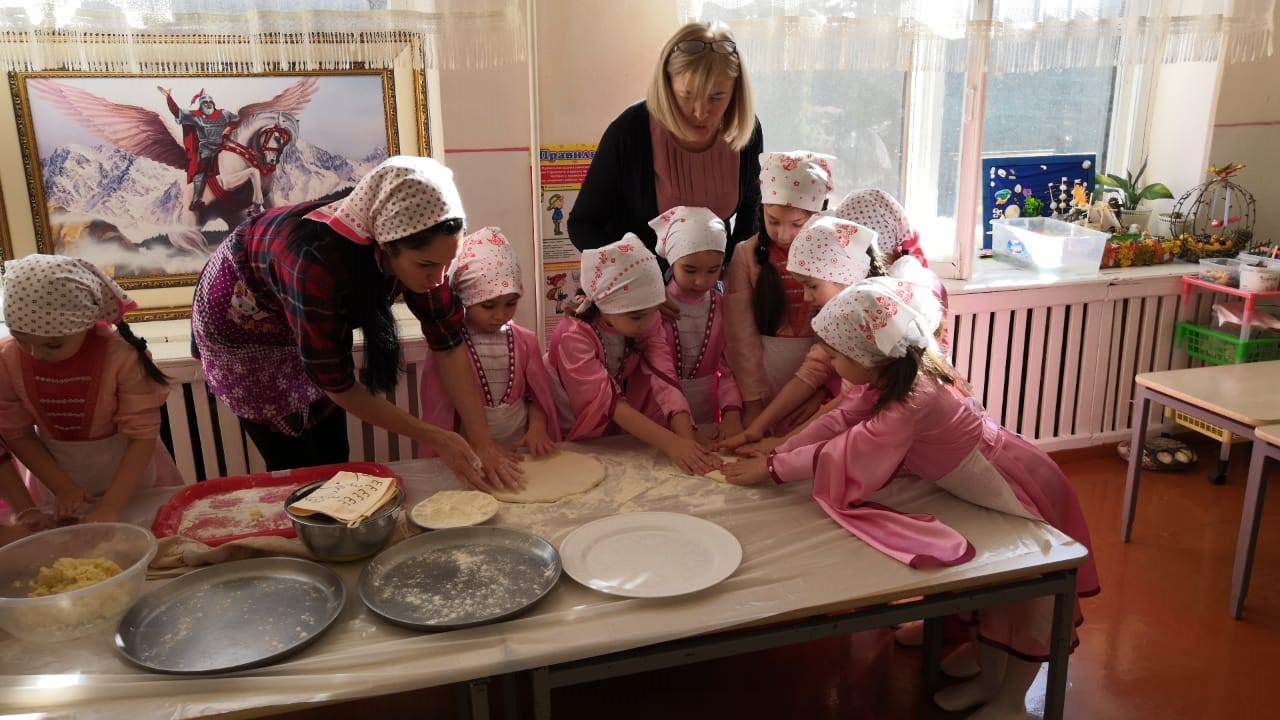 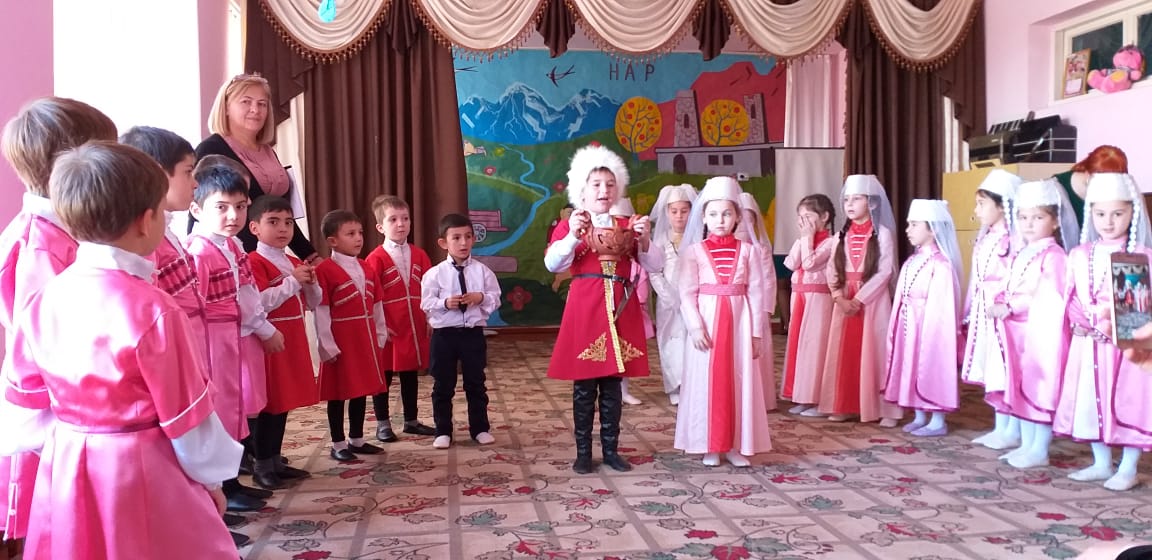 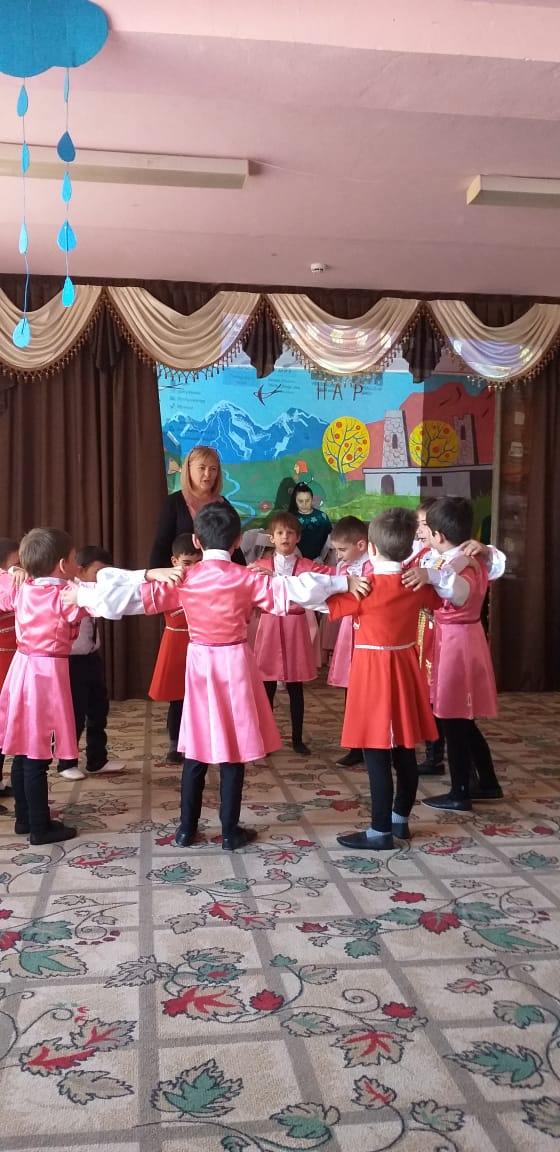 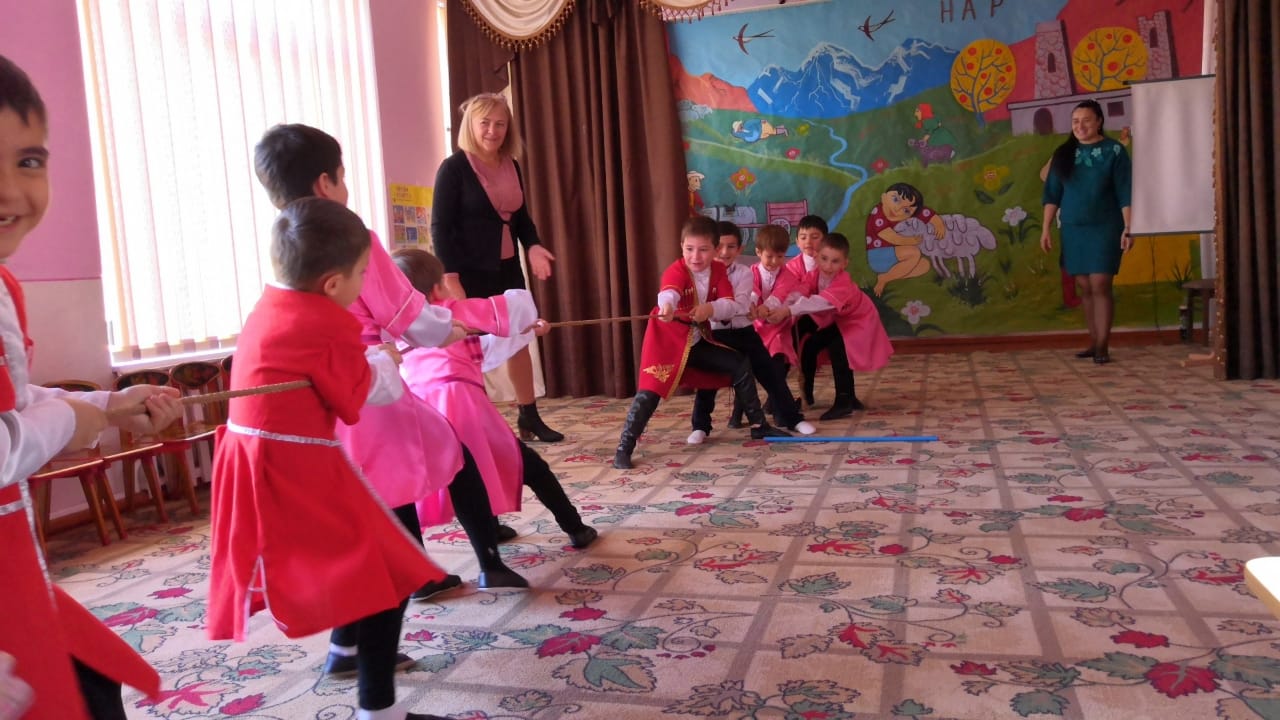 